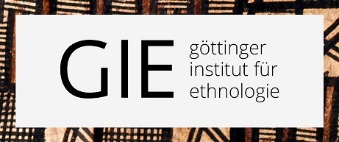       Georg-August-Universität Göttingen
        Sozialwissenschaftliche FakultätPraktikumsbericht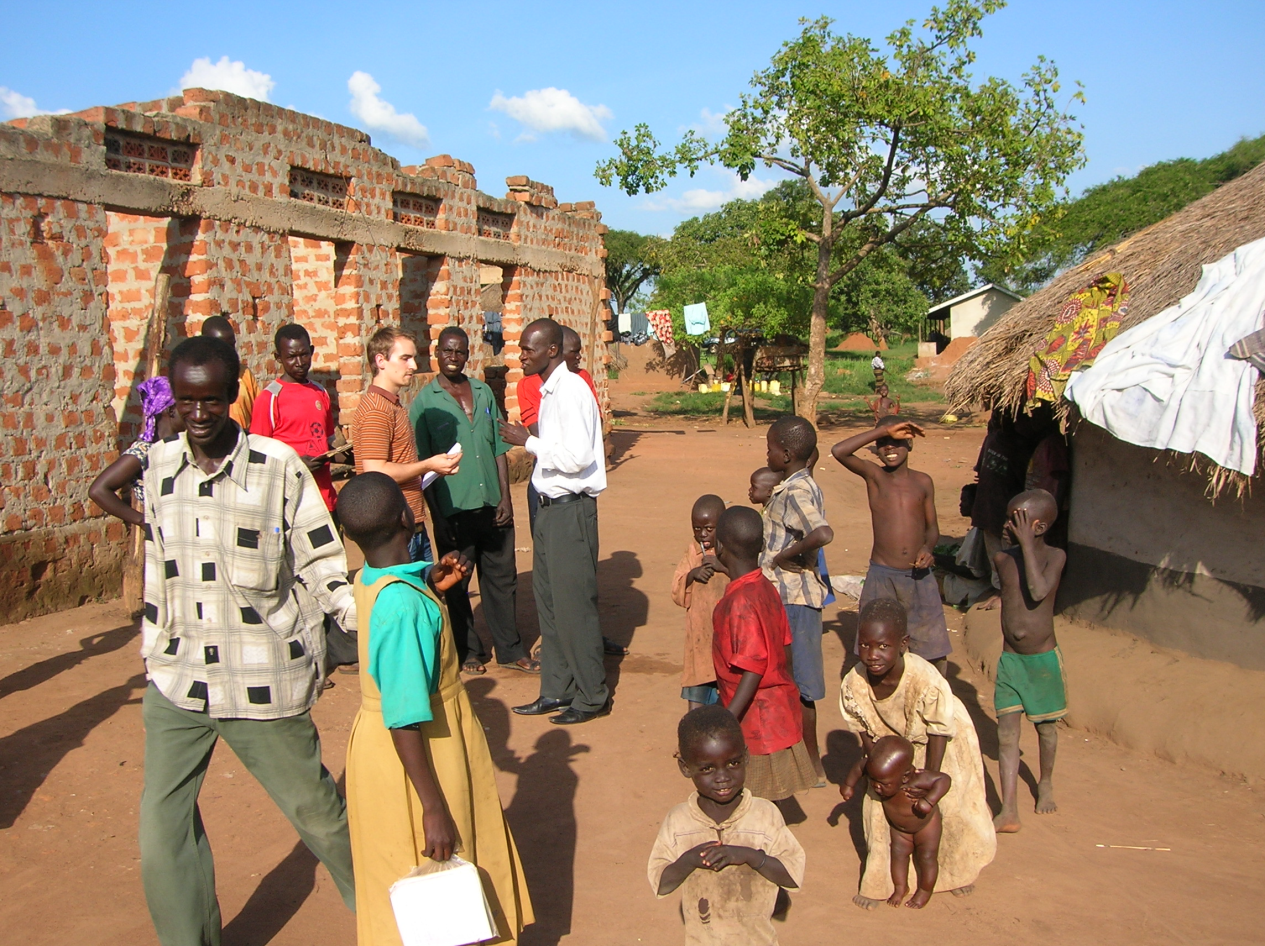 <Name>BA-Studiengang EthnologieOder: 2-Fächer-BA-Studiengang: Ethnologie / [2. Fach] Matr.Nr. 20xxxxxx[Email-Adresse]Im Rahmen des Moduls B.Eth.361 Studentisches PraxisprojektPraktikumsstelle:[Bezeichnung der Einrichtung][Adresse]AnsprechpartnerIn: [Name]Zeitraum: [Datum der Abgabe]Executive SummaryInhaltsverzeichnis